NATIONAL OPEN UNIVERSITY OF NIGERIA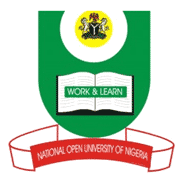 14-16 AHMADU BELLO WAY, VICTORIA ISLAND LAGOSSEPTEMBER/OCTOBER 2015 EXAMINATIONSCHOOL OF SCIENCE AND TECHNOLOGYCOURSE CODE: 	ESM 405COURSE TITLE: 	ENVIRONMENTAL PROTECTION AGENCIES CASE STUDIESCredit unit: 2Duration: 2hrsInstruction: Answer 4 questions onlyQuestion 1Explain the mandate of the following regulatory tools;	a.   Federal Solid and Hazardous Waste Management Regulations (1991). (4 ½  marks)	b.   Harmful Waste Act CAP HI, LFN 2004. (4 marks)	c.   Petroleum Drilling and Production Regulations (4 ½ marks)	d.   Animal Diseases (Control) Act, CAP A17, LFN 2004 (4½ marks)Question 21a.	Explain briefly the following terms. Give three examples each:             i) Environment	ii) Abiotic factor	iii)	Biotic factor    (2½marks each)1b)Briefly discuss the department of environmental affairs republic of South Africa under the following headings;i) Vision										 (1marks)								ii) Mission										(1 mark)iii) Strategic Objectives								(4 marks)iv) Values									(4 marksQuestion 3a)	Explain any five limitations of the study carried out on the post-environmental Impact Audit Study of Kali Gandaki "A" Hydroelectric Project in Nepal          (7½  marks)b	In not more than five points, describe briefly the National Policy on the environment promulgated in 1998, under the following heading:i.  	 Policies					        (5 marks)ii.	Nigeria’s Agenda 21 Programme		        (5 marks)Question 4a)     Discuss the  Nature and Scope of environmental Issues  arising from the construction of    Bodhghat hydroelectric development project in India. (10marks )b)   key conclusions and implications of the environmental appraisal of Bodhghat hydroelectric   development project in India. (7marks)Question 5Write short notes on the following;Target Standards (  3 marks)	Source Standards   ( 4 ½ marks)			b)  Identify 10 roles of Environmental Protection Agencies in Nigeria (1 mark each; =10 marks)Question 6Discuss the concept of environmental protection (17½ marks)